JAP Course List 2018-2019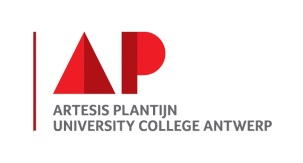 Department Management and CommunicationIncoming student mobility Name of student: ……………………………………………………………………………………………………………..Sending Institution:…………………………………………………………………………………………….…………….Erasmus Code: …………………………….Country:………………………………………………………………………Receiving: Artesis Plantijn Hogeschool 				Ms Nadia Vissers	Department Management and Communication		T: +32 3 220 56 42	Meistraat 5, 2000 Antwerpen, Belgium			F: +32 3 220 55 29	B  ANTWERP62					E: nadia.vissers@ap.bePlease select the courses you want to follow:1ST SEMESTER ( ATUMN)General Courses*ECTS1ST SEMESTER ( ATUMN)for students of Management and Communication1ST SEMESTER ( ATUMN)Experiencing Belgian Culture51ST SEMESTER ( ATUMN)Trends in Management and Communication51ST SEMESTER ( ATUMN)for students in Journalism, Advertising or Public Relations1ST SEMESTER ( ATUMN)International Project (max. 10 students allowed)41ST SEMESTER ( ATUMN)Extra language 1: English LOWER INTERMEDIATE41ST SEMESTER ( ATUMN)Extra language 2: German ADVANCED / Spanish ADVANCED / French ADVANCED41ST SEMESTER ( ATUMN)Seminar (1 week)41ST SEMESTER ( ATUMN)Intercultural Communication41ST SEMESTER ( ATUMN)European Media Policy41ST SEMESTER ( ATUMN)Content Marketing41ST SEMESTER ( ATUMN)Do It Yourself (only approval after intake converstation)41ST SEMESTER ( ATUMN)Mobility Project: Reporting Europe (max 5-10 students allowed)41ST SEMESTER ( ATUMN)From International Programme Graphic and Digital Media (approval after intake conversation)1ST SEMESTER ( ATUMN)Crossmedia Experiment31ST SEMESTER ( ATUMN)Publishing31ST SEMESTER ( ATUMN)Photoship Advances31ST SEMESTER ( ATUMN)Courses*41ST SEMESTER ( ATUMN)only for students in Advertising and Public Relations1ST SEMESTER ( ATUMN)Video Production (max. 10 students allowed)41ST SEMESTER ( ATUMN)International Brand Communication41ST SEMESTER ( ATUMN)Photoshop (max 5-10 students allowed)41ST SEMESTER ( ATUMN)Professional Practice in Campaigns (max. 10 students allowed)41ST SEMESTER ( ATUMN)Public Affairs41ST SEMESTER ( ATUMN)Courses*ECTS1ST SEMESTER ( ATUMN)only for students in Journalism, definite approval after an intake conversation1ST SEMESTER ( ATUMN)Constructive Interviewing 41ST SEMESTER ( ATUMN)Photojournalism (max 5-10 students allowed)41ST SEMESTER ( ATUMN)Digital Formats (ADVANCED)41ST SEMESTER ( ATUMN)Media Practice@AP; television / radio OR print production (ADVANCED)41ST SEMESTER ( ATUMN) Journalistic Project: Observing The Media 41ST SEMESTER ( ATUMN)TOTAL 1ST SEMESTER:……….ECTS1ST SEMESTER ( ATUMN)*All courses and course descriptions are subject to changes at any time.*All courses and course descriptions are subject to changes at any time.Student’s signatureStudent’s signatureSignature:Date: Sending institutionSending institutionWe confirm that the proposed programme of study has been approved.Name co-ordinator: Departmental co-ordinator's signature                                                                      Date: 